BATH AND NORTH EAST SOMERSET COUNCIL(VARIOUS ROADS, IN NORTH EAST SOMERSET AREA) (PROHIBITION AND RESTRICTION OF PARKING AND LOADING) (NO STOPPING ON ENTRANCE MARKINGS) (AUTHORISED AND DESIGNATED PARKING PLACES)(VARIATION NO. 8) ORDER 2021The Bath and North East Somerset Council (“the Council”) in exercise of its powers under sections 1, 2, 4, 32, 35, 45, 46, 49, 51, 53 and 63A of and Part IV of Schedule 9 to the Road Traffic Regulation Act 1984 (“the 1984 Act”) and of all other enabling powers, after consultation with the chief officer of police in accordance with Part III of Schedule 9 to the 1984 Act, makes the following order:-This order comes into operation on the 03rd May 2021, and may be cited as the Bath and North East Somerset Council (Various Roads, In North East Somerset Area) (Prohibition and Restriction of Parking and Loading) (No Stopping on Entrance Markings) (Authorised and Designated Parking Places) (Variation No. 8) Order 2021.VARIATION OF EXISTING ORDERS2.	The Bath and North East Somerset Council (Various Roads in North East Somerset) (Prohibition and Restriction of Parking and Loading) (No Stopping on Entrance Markings) (Authorised and Designated Parking Places) Order 2016 as varied by The Bath and North East Somerset Council (Various Roads in North East Somerset) (Prohibition and Restriction of Parking and Loading) (No Stopping on Entrance Markings) (Authorised and Designated Parking Places) (Variation No. 2) Order 2017 as varied by the Bath and North East Somerset Council (Various Roads in North East Somerset) (Prohibition and Restriction of Parking and Loading) (No Stopping on Entrance Markings) (Authorised and Designated Parking Places) (Variation No. 3) Order 2018 as varied by the Bath and North East Somerset Council (Various Roads in North East Somerset) (Prohibition and Restriction of Parking and Loading) (No Stopping on Entrance Markings) (Authorised and Designated Parking Places) (Variation No. 5) Order 2019 as varied by the Bath and North East Somerset Council (Various Roads in North East Somerset) (Prohibition and Restriction of Parking and Loading) (No Stopping on Entrance Markings) (Authorised and Designated Parking Places) (Variation No. 7) Order 2021 is varied and has effect as though:The Tile Midsomer Norton C7 is added in the schedule to this order;Given under the Common Seal of the Bath and North East Somerset Council the 29th day of April 2021.THE COMMON SEAL ofBATH AND NORTH EASTSOMERSET COUNCILwas hereunto affixed in thepresence of:-Authorised signatorySCHEDULE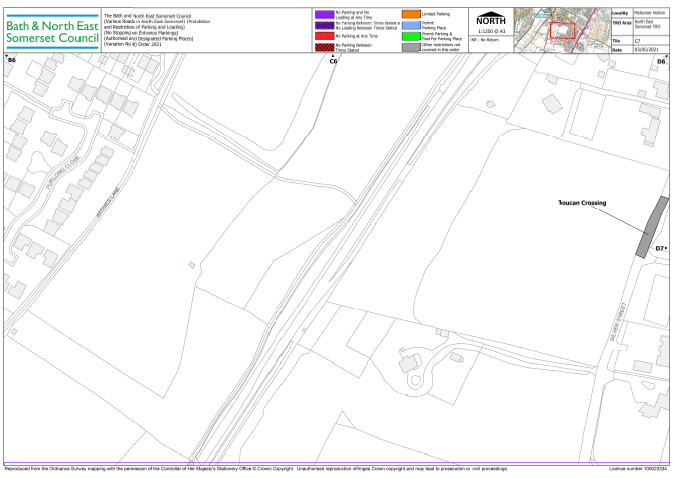 